Temat kompleksowy: WITAJ WIOSNO Temat dnia: ZWIASTUNY WIOSNY Data: 15.03.2021, poniedziałekGrupa dzieci:4-5 latkiPrzewidywane osiągnięcia dzieci:- dzieci rozwijają poczucie rytmu i wyobraźnię plastyczną-utrwalają wiadomości przyrodnicze i wzbogacają słownictwo-doskonalą sprawność manualną- potrafią scharakteryzować daną porę roku, Drodzy Rodzice i Kochani Przedszkolacy! Witamy w kolejnym tygodniu. Dziś tematem dnia ZWIASTUNY WIOSNY. 1. Rodzicu przeczytaj dziecku wiersz  „Zwiastuny wiosny” Olga AdamowiczMała Zosia się zastanawiała, dlaczego jaskółka już przyleciała.Czyżby się wiosna do nas zbliżała?Robi się cieplej i wiatr mniej wieje, słoneczko częściej się do nas śmieje.Po czym więc dzieci wiosnę poznają?Po listeczkach zielonych, które wyrastają?Czy po kwiatach, które z ziemi wychodzą i pączki puszczają?A może po tym jak słoneczko coraz mocniej przygrzewa, zielenią się łąki, zielenią się drzewa.Ptaki z ciepłych krajów do nas przybywają i radosnym śpiewem wiosnę już witają.I mały przebiśnieg budzi się do życia, piękny i radosny jako zwiastun wiosny.Cieszmy się zatem, że nadchodzi wiosna, w błękitnej sukience, ciepła i radosna. Wędrować będzie dookoła świata, czekając cierpliwie na powitanie lata.2. Zadaj dziecku pytania:- Jakie ptaki występowały w wierszu?- o jakiej porze roku mowa w wierszu?- Po czym dzieci poznają, że nadchodzi Wiosna? 3. Wysłuchajcie piosenki „Gaik”- poproś dziecko by pokazało Ci jak nauczyło się tańczyć do tej piosenki w przedszkolu (do tego tańca będziesz potrzebny Ty rodzicu bądź rodzeństwo)https://www.youtube.com/watch?v=EQTZdyze1J0   link do piosenki 4. Kilka propozycji zabaw ruchowych Rosnący kwiat" - cel: ćwiczenie ruchowe usprawniające motorykę dużą oraz kreatywność. Można podczas zabawy wykorzystać muzykę, polecam "Wiosna" Antonio Vivaldi  ( źródło :youtube). Uczestnicy zamieniają się w rosnące kwiaty - w pozycji kucznej, głowy schowane, powoli podnoszą się, rozprostowując swoje ręce i tułów, wyciągają ramiona w górę, przechodzą kilka kroków i znów wracają do pozycji kucznej."Bocian" – zabawa ruchowa z elementem równowagi, cel: ćwiczenie ruchowe usprawniające motorykę dużą oraz kształtujące równowagę.  Dziecko chodzi  po  dywanie unosząc wysoko kolana, na umówiony gest (klaśniecie) staje na jednaj nodze i rozkłada w bok ręce.„ Idziemy po kładce”- ćwiczenie równoważne, ułożenie szalików, apaszek, chust itp. . w linię i przejście po niej.   5. Praca plastyczna: BOCIAN Do wykonania tej pracy plastycznej potrzebne będą: rolka po papierze toaletowym, czerwona farba, szablon bociana (załącznik) nożyczki, biała i czarna bibuła (może też być papier)Pomóż dziecku wyciąć szablon bociana.  Dziecko zaś samodzielnie maluje czerwoną farbą rolkę po papierze toaletowym oraz wycina paski z białej i czarnej bibuły bądź papieru. Następnie naklejcie szablon bociania na twardą tekturę i znów rodzicu pomóż dziecku go wyciąć. Kolejny etap to przyklejanie na skrzydło kawałów białego i czarnego papieru bądź bibuły. Ostatnim etapem jest pomalowanie dzioba bociana na czerwono narysowanie przez dziecko oka i przyklejenie bociana na rolkę papieru bądź włożenie w nacięte miejsce na rolce.   Finalnie praca bocian powinien wyglądać tak: 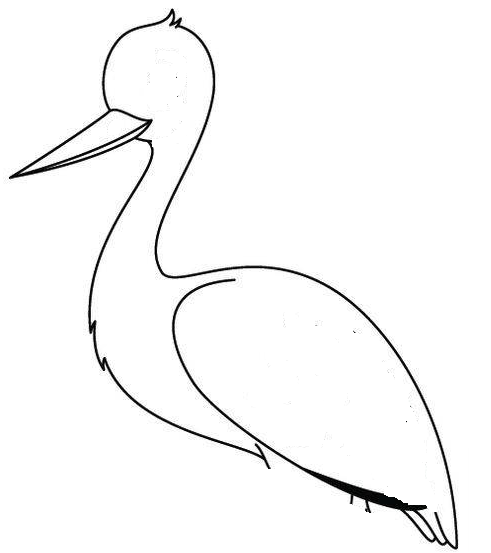 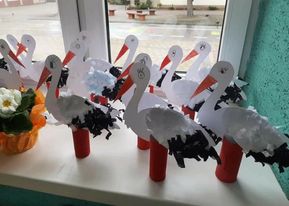 W wolnej chwili poćwiczcie rękę- prawidłowy chwyt narzędzia do pisania 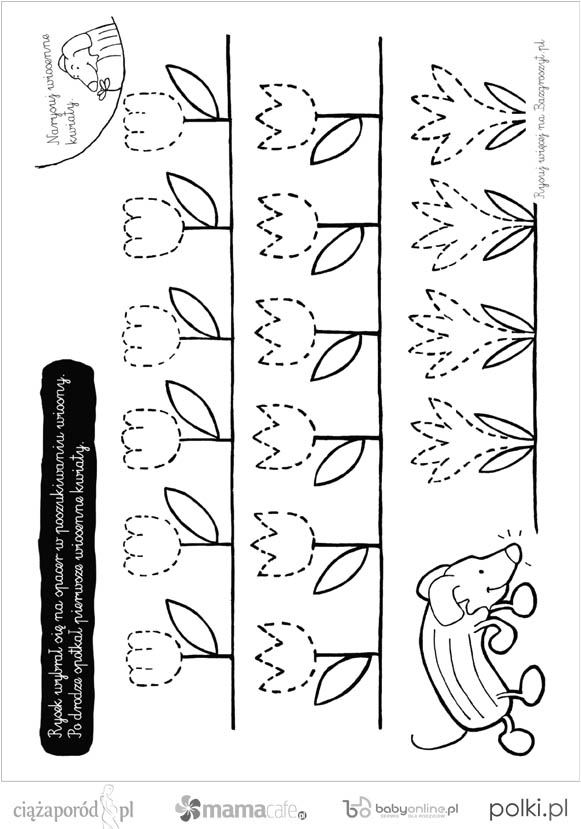 6. Wprowadzenie litery URodzicu przeczytaj dziecku, krótkie opowiadanie Opowiadanie nauczyciela „Przygoda Urbana” W ogrodzie rodziców Urbana rosły róże. Były piękne. Urban ściął jedną i włożył do wazonu. Ponieważ było ciepło, otworzył okno. Pachnąca róża, którą zachwycał się Urban, spodobała się nie tylko jemu. Pszczoła, która wleciała przez okno, zaczęła z głośnym bzykaniem krążyć nad kwiatkiem, muskając łapkami jego płatki. Urban próbował przegonić natrętnego owada – machał ręką i wołał: A sio, pszczoło! Ale nie przyniosło to żadnych rezultatów. Wpadł na pomysł – postawił różę na parapecie przy otwartym oknie. Pszczoła nie fruwała już po pokoju, zajęta była tylko pachnącym kwiatem. Po chwili koleżanki pszczoły z pasieki przyfrunęły i też zadowolone bzykały nad różą. Zrezygnowany Urban wyniósł różę do ogrodu i umieścił wazon na stoliku przy altance. Od tego czasu róże podziwiał i wąchał w ich naturalnym środowisku – w ogrodzie, na krzaku. Omówienie treści utworu. Zadaj dziecku pytania. Jak nazywał się chłopiec, który podziwiał różę? Jaki owad zachwycał się też różą? Skąd przyleciały inne pszczoły? Co znajduje się w pasiece? Jak skończyła się historia róży?  Analiza dźwiękowa słów: ule, Urban. podział wyrazów na sylaby, głoskipodawanie innych wyrazów rozpoczynających się tą głoskąprzeliczanie sylab i głosek w wyrazach podstawowych.pokaz małej i wielkiej litery „u” „U”WPROWADZENIE LITERY „U” 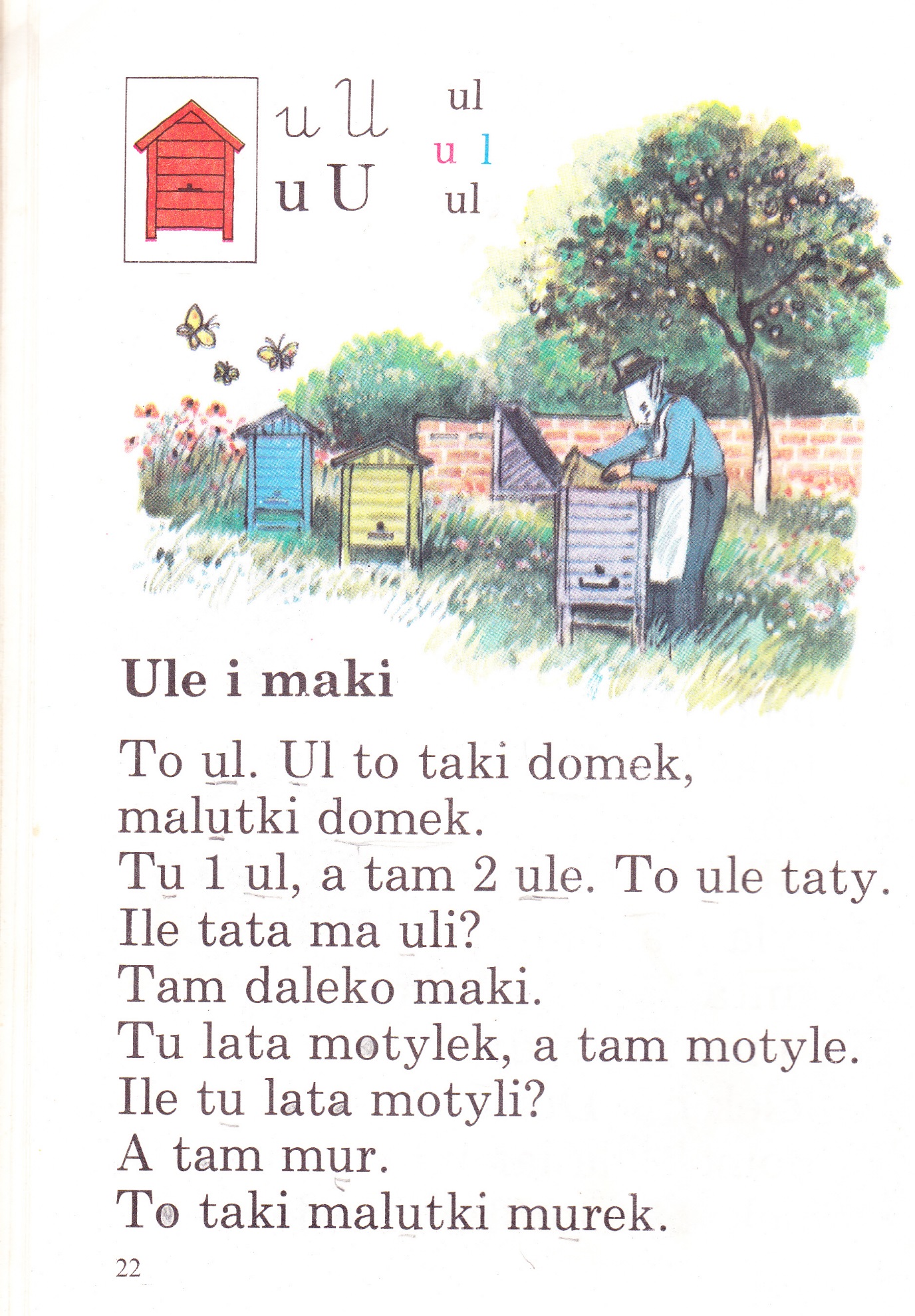 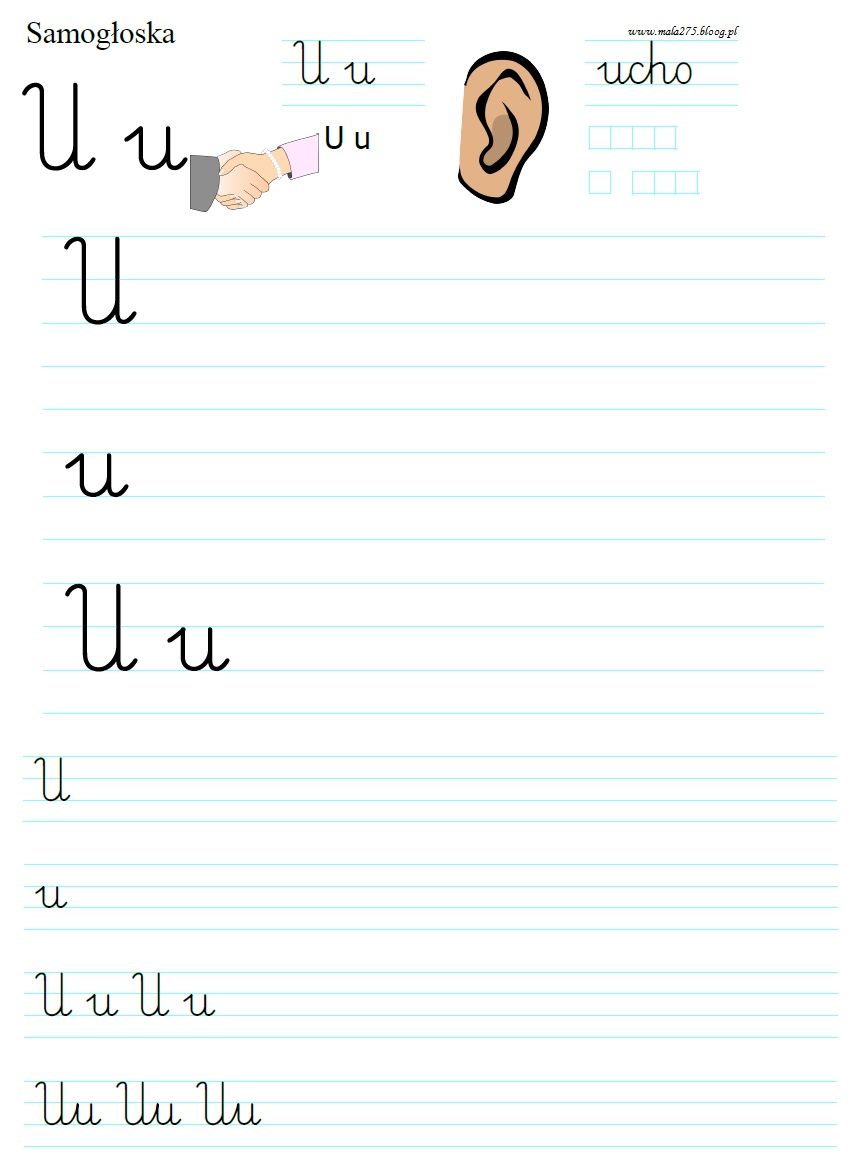 